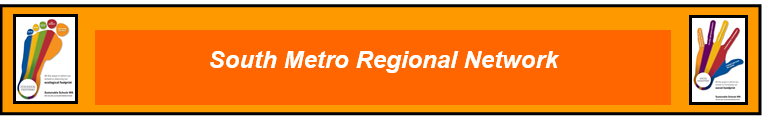 Tuesday 14 May 20243.45pm – 5.30pmCanning River Eco Education CentreWilson, Canning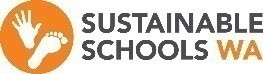 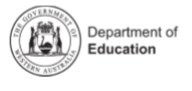 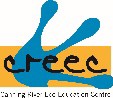 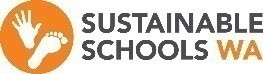 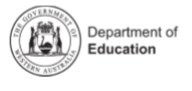 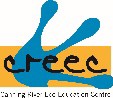 Supporting Education for Sustainability in School Communities3.45pm	Informal Networking - Time for a cuppa…4.00 pm	Acknowledgment of Country4. 00 pm	Two Way Science – new resources for teachers developed by AAEE WA ChapterTwo-way Science provides an opportunity for all students to learn about science from the world’s oldest continuing cultures, to strengthen Aboriginal student wellbeing and engagement and to build respect for Aboriginal histories, cultures, people, knowledges and experiences amongst school staff and students. The Department’s Two-way Science program supports schools to build partnerships with local Aboriginal communities to develop integrated, culturally responsive learning programs that connect Aboriginal knowledge with the Western Australian Curriculum: Science. 4.20 pm 	Two Way Science ExploredIntegrated cross curriculum collaborative curriculum development for your school community. Teachers are encouraged to bring examples of programs, projects or case studies to share. Do you have STEM programs, Arts and Language connections that would support Two Way Science?   5.10 pmWhat’s happening in your school? Successes and challenges?5.30 pm FinishTo register, please follow the link: Events Calendar - Event Details (education.wa.edu.au) for Public School teachers.Other staff and sustainability champions RSVP info@aaeewa.org.au Hope you can join us and here is a link to CREEC if you have not been before https://maps.app.goo.gl/E5AoXWm6bH3ztaDP8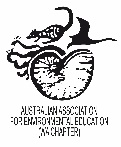 